Vision Screening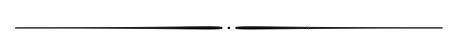 Hearing Screening   Initial Screening:					              Second Screening Date:Last Name,                    First NameDateDate of BirthSchoolGrade                                         TeacherIEP        RTI      New     Teacher Request       OtherPrimary Photo Screening Secondary Chart Screening              Wearing Glasses / Contacts              Glasses Forgotten/Broken              Observation / Notes:Observation / Notes:         SLOAN / LEA Chart:    R: 20/                L: 20/                                             Plus Lens:   R:                        L:Photo Results:  Pass    CNT       Inconclusive/ Refer                                                        Photo Vision Ref #:                    Vision Chart Results:        Pass / ReferVision Screening Results:                              Pass    CNT     Refer    Return to NurseVision Screening Results:                              Pass    CNT     Refer    Return to NurseVision Screening Results:                              Pass    CNT     Refer    Return to NurseVision Referral by BOCES RN:Vision Referral by BOCES RN:Vision Referral by BOCES RN:Reason for Photo Failure:  Anisometropia / Astigmatism / Hyperopia / Myopia / Gaze Asymmetry / AnisocoriaReason for Photo Failure:  Anisometropia / Astigmatism / Hyperopia / Myopia / Gaze Asymmetry / AnisocoriaReason for Photo Failure:  Anisometropia / Astigmatism / Hyperopia / Myopia / Gaze Asymmetry / AnisocoriaFirst Referral Sent:  Second Referral Sent:Response:    None      Glasses Prescribed          Normal ExamResponse:    None      Glasses Prescribed          Normal ExamPlan:              Rescreen next year              Rescreen with BOCES Schedule           No follow up neededPlan:              Rescreen next year              Rescreen with BOCES Schedule           No follow up neededPlan:              Rescreen next year              Rescreen with BOCES Schedule           No follow up neededPure TonesRightPR5:___1k:___ 2k: ___ 4k:___ 6k:____R5:___1k:___ 2k: ___ 4k:___ 6k:____CNTPure TonesRightPR5:___1k:___ 2k: ___ 4k:___ 6k:____R5:___1k:___ 2k: ___ 4k:___ 6k:____CNTPure TonesLeftPR5:___1k:___ 2k: ___ 4k:___ 6k:____R5:___1k:___ 2k: ___ 4k:___ 6k:____CNTPure TonesLeftPR5:___1k:___ 2k: ___ 4k:___ 6k:____R5:___1k:___ 2k: ___ 4k:___ 6k:____CNTOAERightPRRCNTOAERightPCNTOAELeftPRRCNTOAELeftPCNTTympsRightWNLNeg. Pressure:______FlatECV: ______CNTTympsRightWNLNeg.Pressure:______FlatECV: _______CNTTympsLeftWNLNeg. Pressure:______FlatECV:_______CNTTympsLeftWNLNeg.Pressure:______FlatECV: _______CNTResults:    Pass         CNT        Rescreen          Audiology      Medical Referral                                                           Follow upPass         CNT        Rescreen          Audiology      Medical Referral                                                           Follow upPass         CNT        Rescreen          Audiology      Medical Referral                                                           Follow upPass         CNT        Rescreen          Audiology      Medical Referral                                                           Follow upPass         CNT        Rescreen          Audiology      Medical Referral                                                           Follow upResults:Pass         CNT        Rescreen          Audiology      Medical Referral                                                           Follow upPass         CNT        Rescreen          Audiology      Medical Referral                                                           Follow upPass         CNT        Rescreen          Audiology      Medical Referral                                                           Follow upPass         CNT        Rescreen          Audiology      Medical Referral                                                           Follow upPass         CNT        Rescreen          Audiology      Medical Referral                                                           Follow upPass         CNT        Rescreen          Audiology      Medical Referral                                                           Follow upComments:Comments:Comments:Comments:Comments:Comments:Comments:Comments:Comments:Comments:Comments:Comments:Comments:Audiologist Evaluation:                                                                       Date:Audiologist Evaluation:                                                                       Date:Audiologist Evaluation:                                                                       Date:Audiologist Evaluation:                                                                       Date:Audiologist Evaluation:                                                                       Date:Audiologist Evaluation:                                                                       Date: